LÝ LỊCH KHOA HỌCI.THÔNG TIN CÁ NHÂN8. Trình độ ngoại ngữ	9. Thời gian công tác10. Bằng cấp và chứng chỉII.NGHIÊN CỨU VÀ GIẢNG DẠY1. Các đề tài nghiên cứu khoa học3. Các công trình đã công bố trong 5 năm gần đâyHà Nội, ngày 30 tháng 12 năm 2017Người khai:(Ký, ghi rõ họ tên)Thạc sĩ,Phạm Thị Hồng LiênBỘ KẾ HOẠCH VÀ ĐẦU TƯHỌC VIỆN CHÍNH SÁCH VÀ PHÁT TRIỂNCỘNG HÒA XÃ HỘI CHỦ NGHĨA VIỆT NAMĐộc lập – Tự do – Hạnh phúc1. Họ và tên:Phạm Thị Hồng Liên2. Ngày sinh: 27/10/1986-  Giới tính:Nữ3. Nơi đang công tác hiện nay:Học viện Chính sách và Phát triển4. Học vị:Thạc sỹ,Nước: Việt Nam, Năm TN:20125. Học hàm:Năm phong:6.Địa chỉ liên lạc:Lô D25, ngõ 8B, Tôn Thất Thuyết, Khu đô thị mới Cấu Giấy, Quận Cầu Giấy, Hà Nội7. Điện thoại:0936161212Email:honglien005@gmail.com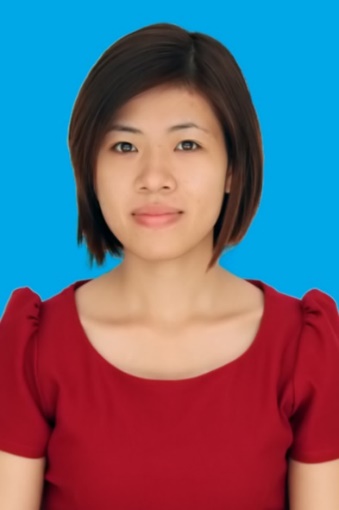 TTTên NNNgheNgheNgheNóiNóiNóiViếtViếtViếtĐọc hiểu tài liệuĐọc hiểu tài liệuĐọc hiểu tài liệuTTTên NNTốtkháTBTốtkháTBTốtkháTBTốtkháTB1Tiếng AnhxxxX2Tiếng Phápxxxx3Thời gianNơi công tácChức vụ2/2011- nayHọc viện chính sách và phát triểnGiảng viên Tiếng Anh2008-2011Trường Đại học Công Nghiệp Hà NộiGiảng viên Tiếng AnhBậc đào tạoThời gian tốt nghiệpNơi đào tạoChuyên ngànhTiến sỹThạc sỹ2012Đại học Ngoại Ngữ - Đại học Quốc Gia Hà NộiTiếng AnhCử nhân2008Trường Đại học ngoại ngữ- Đại học Quốc gia Hà NộiTiếng AnhChứng chỉ2014IIG Viet NamPhương pháp giảng dạy TOEICChứng chỉ2015Đại học ngoại ngữ - Đại học Quốc gia Hà NộiỨng dụng CNTT trong giảng dạy Ngoại ngữChứng chỉ2015Hội đồng Anh - Hà NộiPhương pháp giảng dạy tiếng Anh .Chứng chỉ2015Đại học Ngoại ngữ- Đại học Quốc Gia Hà Nội.Khóa tập huấn về kiểm tra, đánh giá năng lực tiếng Anh theo tiêu chuẩn của Bộ GD&ĐT.2016IELTS 7.5IDP Hà NộiSTTTên đề tài/Đề ánCấp QĐ, Mã sốSố QĐ, Ngày tháng năm/ngày nghiệm thuKết quả nghiệm thu1Nghiên cứu các chiến lược lịch sự trong các bài hội thoại của sách New English File – Intermediate.12/ 2012GiỏiSTTTên công trìnhTên tác giảNguồn công bố1Đề án Chuẩn đầu ra tiếng Anh cho sinh viên hệ đại học và chuẩn hóa năng lực Tiếng Anh đối với cán bộ, giảng viên của Học viện Chính sách và Phát triểnĐồng tác giảHọc viện Chính sách và Phát triển20142Giáo trình tiếng Anh nội bộ (General English 1) dành cho SV hệ đại trà và chất lượng cao của Học viện Chính sách và Phát triểnĐồng tác giảKhoa Ngoại ngữ, Học viện Chính sách và Phát triển20143Giáo trình tiếng Anh nội bộ (General English 2) dành cho SV hệ đại trà và chất lượng cao của Học viện Chính sách và Phát triểnĐồng tác giảKhoa Ngoại ngữ, Học viện Chính sách và Phát triển20143Preparing for B1 examsĐồng tác giảKhoa Ngoại ngữ, Học viện Chính sách và Phát triển 20144Tăng cường năng lực nghiên cứu khoa học của giảng viên Học viện Chính sách và Phát triểnĐồng tác giảBáo cáo Hội thảo khoa học: “Nâng cao năng lực nghiên cứu khoa học của cán bộ, giảng viên Học viện Chính sách và Phát triển”Đơn vị tổ chức: Học viện Chính sách và Phát triển, Bộ Kế hoạch và Đầu tư 20145Khung chương trình, Đề cương chi tiết Tiếng Anh cơ sở 4 dành cho sinh viên hệ đại trà và chất lượng cao của Học viện Chính sách và Phát triển.Khoa Ngoại ngữ, Học viện Chính sách và Phát triển 2014